Испытания для Петра и Февронии8 июля, 2011 • Алексей Львович Беглов • Святые Петр и Феврония дали пример идеальной христианской семьи. Именно за это они удостоены  почитания, именно поэтому их жизнь вот уже более восьми веков служит примером должного отношения супругов к церковному браку и друг к другу.В старинном русском городе Муроме в Троицком женском монастыре находятся святые мощи Петра и Февронии, чей брак считается идеалом христианского брака. По легенде, святые Петр и Феврония долго и счастливо княжили в Муроме и умерли в один день. С тех пор считается, что, припадающие с молитвой к их мощам, получат исцеление от бесплодия, а также счастье в семейной жизни.Что вы, русские, дурью-то маетесь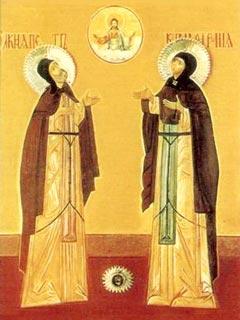 И на Запад привычно равняетесь?Валентинов вы день отмечаете,А Петра с Февронией не знаете!Вам заморские праздники краше?Или “Святцы” не помнятся наши?С Днем влюбленных друзей поздравляя,Быть любимыми близким желая,Вы любовь не равняйте с влюбленностью,Безрассудность свою с окрыленностью.На Руси, не мирясь с лицемерностью,Поздравляли с любовью и верностью.Так, во время Таинства ВенчанияОбещались любить до скончания.И мышленье единое, целоеПрорастало в духовное, зрелое.Не в чем было святых уличить.Их ничто не могло разлучить.Они вместе несли свое бремя.Даже смерть к ним пришла в одно время,Когда жизнь победили в морщины.Мощи их после славной кончиныПохоронены в общей гробнице.Так и спят вместе – Князь и девица.